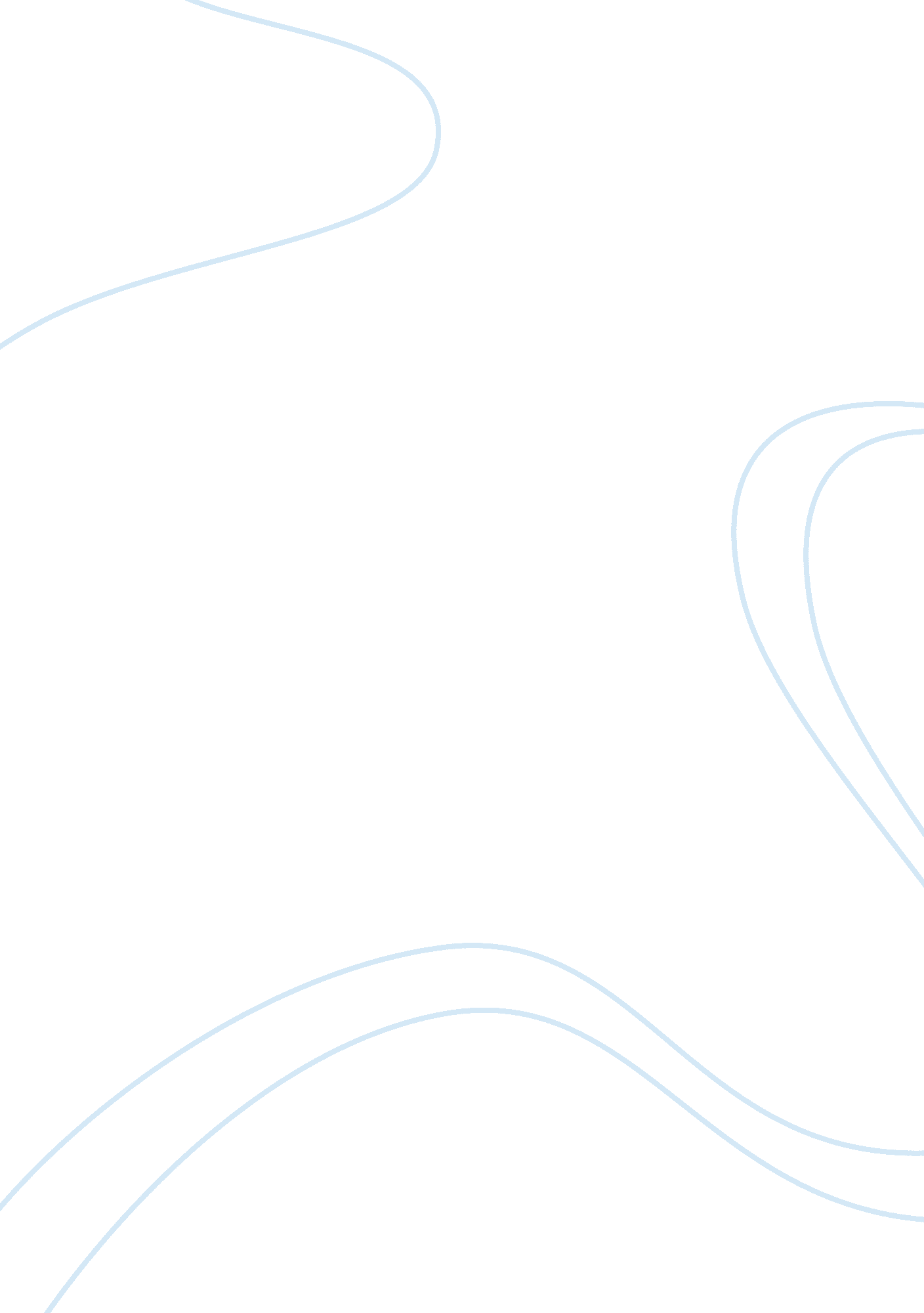 Hydrogen fuel cell carsTechnology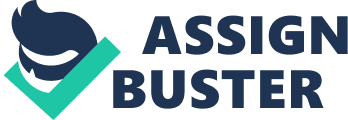 Annotated Bibliography: Hydrogen Fuel Cell Cars Fackler, M. (2008). Honda starts assembling hydrogen fuel-cellcars. International Herald Tribune. Retrieved from http://search. proquest. com/docview/318921710? accountid= 35812 
In this article, Fackler reports of Honda’s corporation unveiling of the first world’s Hydrogen powered fuel cell vehicle - FCX Clarity (Fackler, 2008). This was a ceremony held in Tokyo meant to launch the start of FCX Clarity’s mass production (Fackler, 2008). This shows the acceptance of the new emergent knowhow despite key researchers in the energy field foreseeing obstacles that may render it ineffective. Since, there ought to be effective hydrogen distribution and conversion technologies. The source’s information is valid due to its unveiling of the world’s attitude towards the new emergent knowhow. 
Corbo, P., Migliardini, F., & Veneri, O. (2011). Hydrogen fuel cells for road vehicles. London: Springer. 
Authors in this study highlight diverse aspects related to hydrogen knowhow especially in terms of transportation, conversion and distribution, which experts ought to consider (Corbo, Migliardini & Veneri, 2011). They have also given an analysis of the current and available fuel cell technologies in relation to hydrogen in quest of ascertaining the equipments’ realization of the required efficiency. This source comprises of valid information best for researchers and those who may intend to venture in the field of implementing hydrogen knowhow. 
Sørensen, B. (2012). Hydrogen and fuel cells: Emerging technologies and applications. Oxford: Academic Press. 
In this source, Sørensen acknowledges the breakthrough so far made regarding the usage of hydrogen in improving global economy besides safeguarding environment (Sørensen, 2012). However, he raises varied and critical concerns regarding emergent knowhow meant to extract hydrogen, store and distribute to various destinies where humanity intends to use it. It is from this perspective that Sørensen highlights varied aspects regarding hydrogen knowhow including benefits and obstacles, which the researchers ought to consider. The author of this reference is a global-renowned energy researcher who has offered a rich literature meant for study especially in the energy field (Sørensen, 2012). 
Hwang, J. J. (2012). Review on development and demonstration of hydrogen fuel cell scooters. Renewable and Sustainable Energy Reviews. 16(6), 3803–3815. 
Hwang highlights benefits of utilizing hydrogen as fuel in scooters compared to the tradition traditional based petroleum fuels. According to his study, the new emergent hydrogen knowhow does not pose threat to the environment and it is rapidly replacing petroleum-based fuels. This is because hydrogen cell scooters do not contribute to the emission of GHGs (Hwang, 2012). Therefore, the source’s information is essential in outlining benefits, which the current knowhow posses over the traditional petroleum-based in comparison. 
Raine, D. (2013). Hydrogen transport infrastructure: How industry is preparing for the arrival of affordable fuel cell vehicles. Fuel Cells Bulletin. 2013(2), 12–14. 
Raine in this article reports Europe’s readiness in implementing the Hydrogen knowhow. Since, it is cheap compared to the former fuels especially in the public vehicles, which will be affordable besides being efficient. The article also relays diverse strategies, which Europe intends to implement such that the commencement of the knowhow will not face obstacles, which varied energy researchers have contended. These strategies encompass deployment of stations in strategic points for the developed vehicles (Raine, 2013). 
References 
Corbo, P., Migliardini, F., & Veneri, O. (2011). Hydrogen fuel cells for road vehicles. London: Springer. 
Fackler, M. (2008). Honda starts assembling hydrogen fuel-cell cars. International Herald Tribune. Retrieved from http://search. proquest. com/docview/318921710? accountid= 35812 
Hwang, J. J. (2012). Review on development and demonstration of hydrogen fuel cell scooters. Renewable and Sustainable Energy Reviews. 16(6), 3803–3815. 
Raine, D. Hydrogen transport infrastructure: How industry is preparing for the arrival of affordable fuel cell vehicles. Fuel Cells Bulletin. 2013(2), 12–14. 
Sørensen, B. (2012). Hydrogen and fuel cells: Emerging technologies and applications. Oxford: Academic Press. 